Monitor ----- Performance on the base radio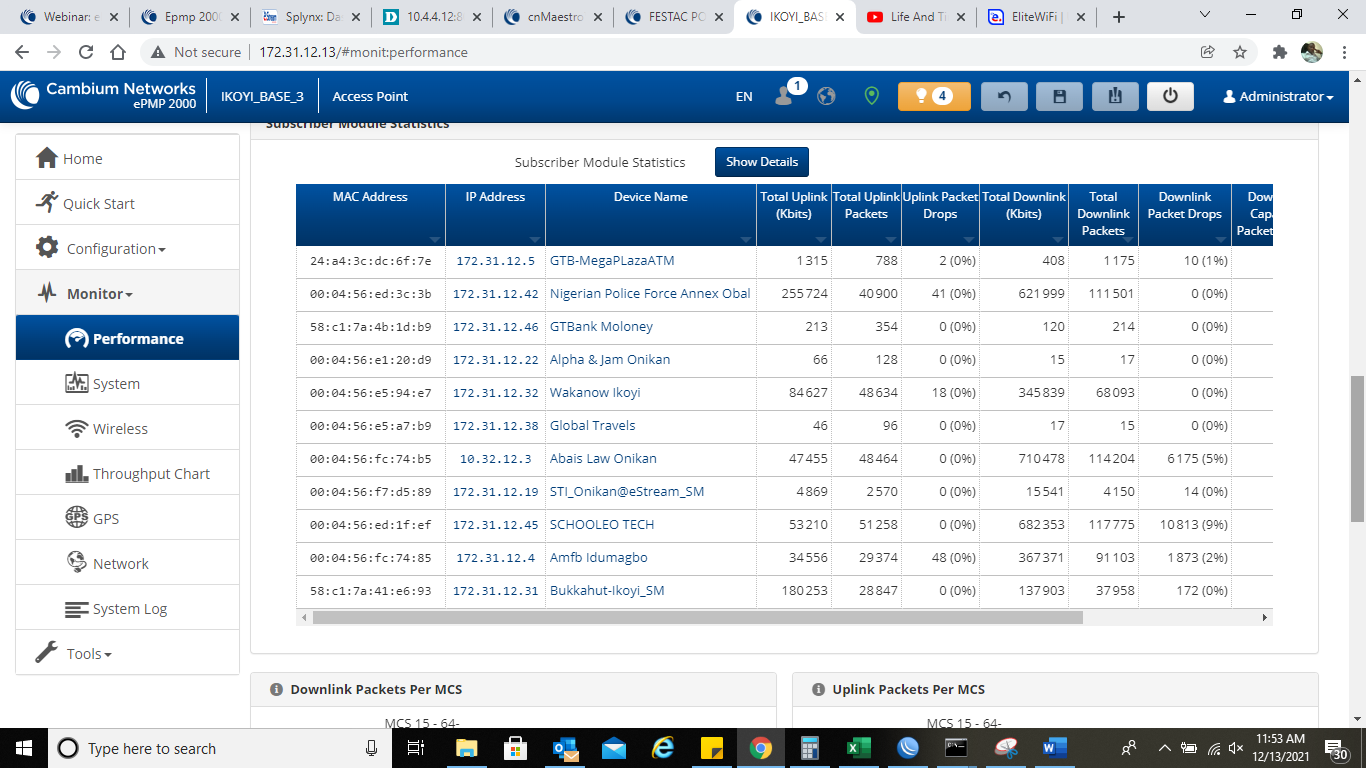 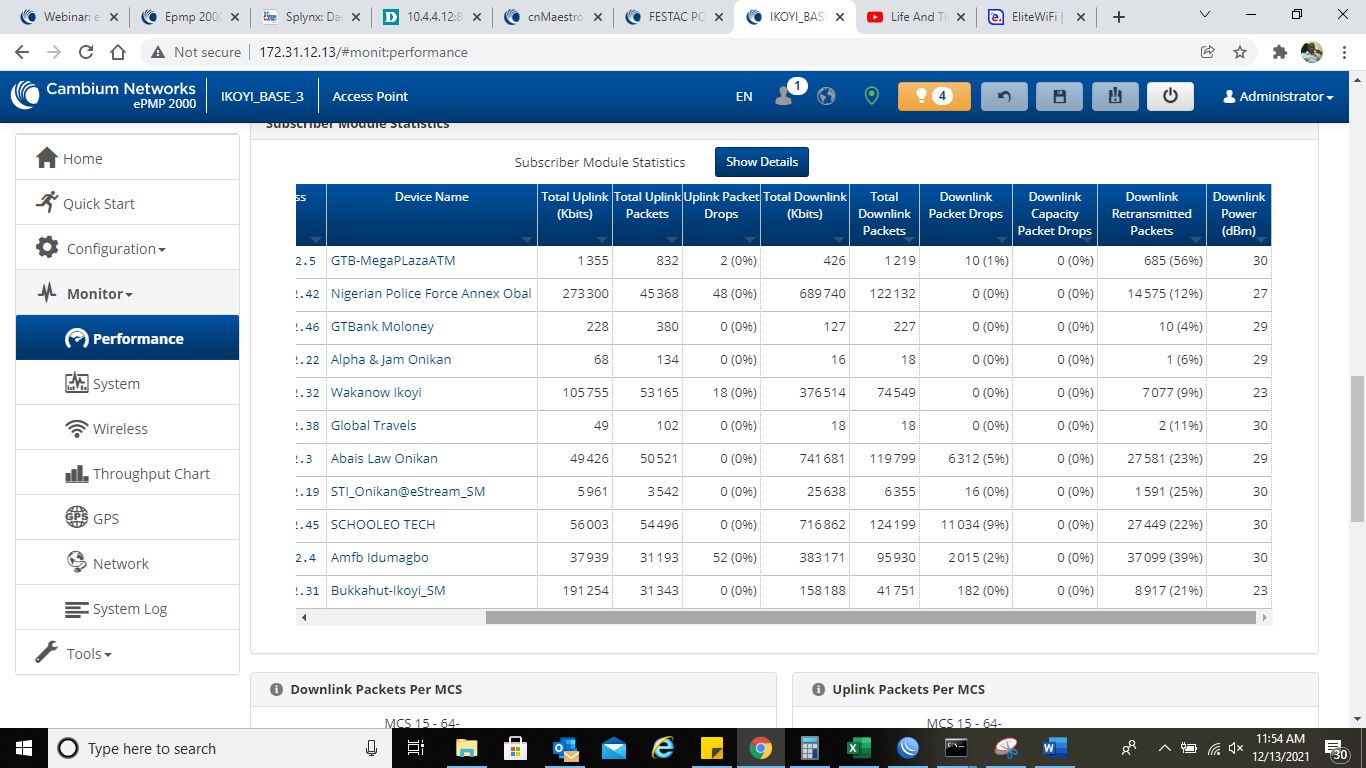 Monitor --------- Wireless of the base radio that has 12 customers on it 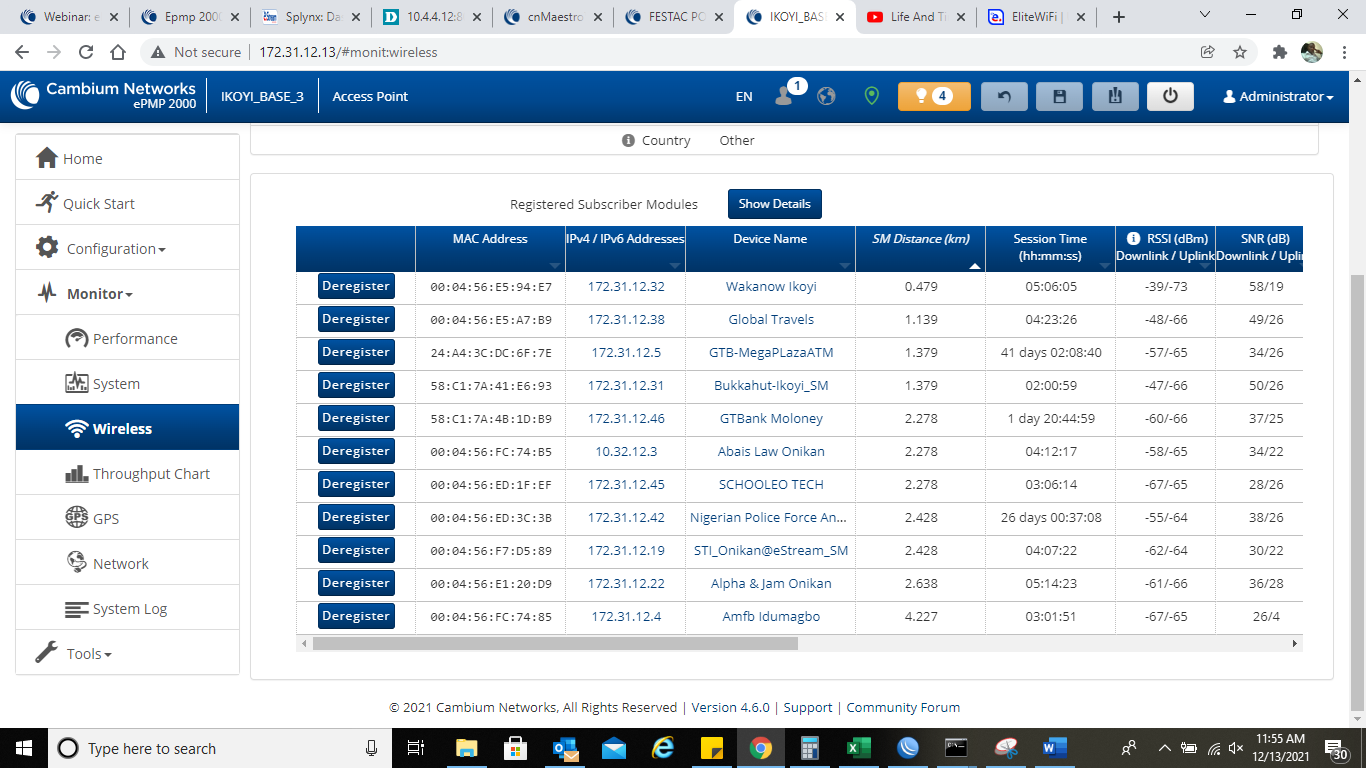 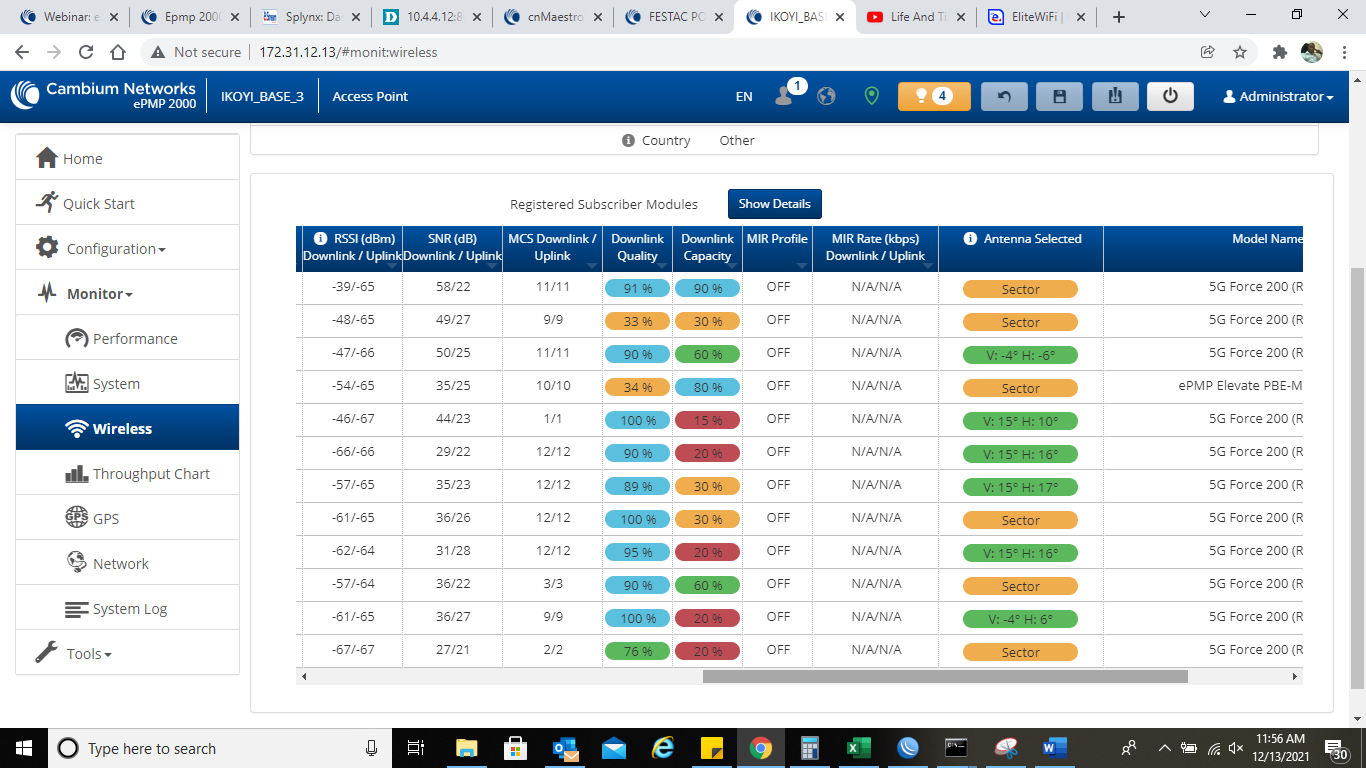 See the current throughput chart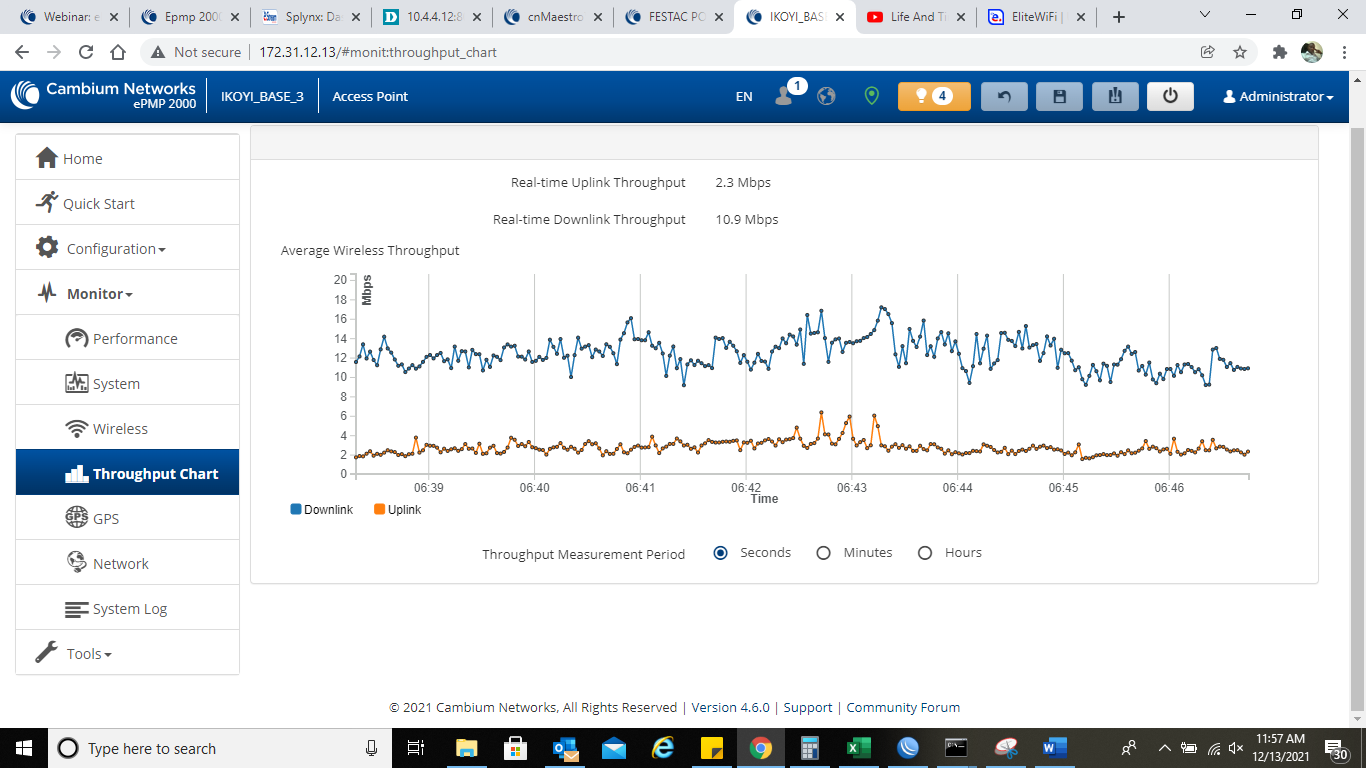 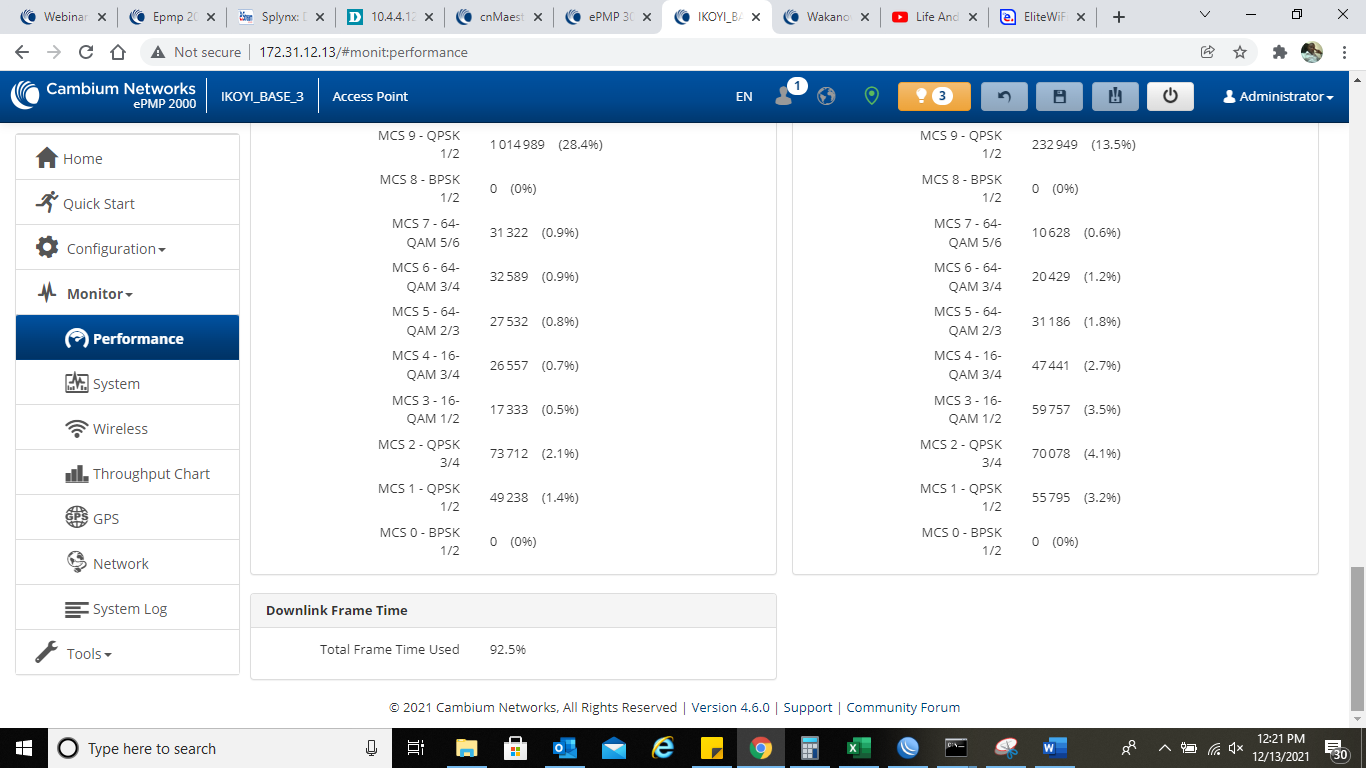 